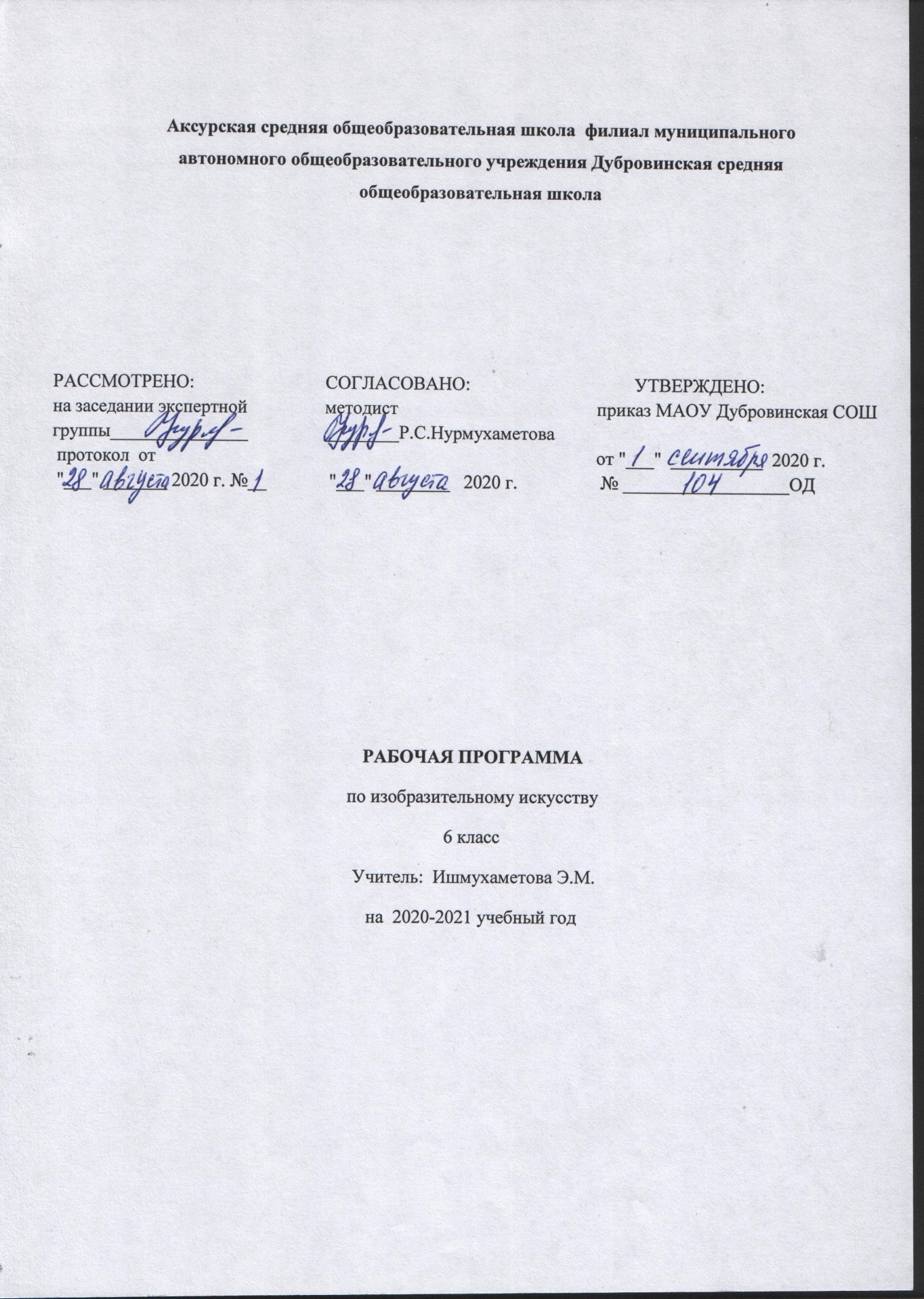 Рабочая программа учебного курса  для обучения в 6 классе МАОУ Дубровинская СОШ, филиал Аксурская СОШ  создана на основе  следующих документов:1.Закона «Об образовании в Российской Федерации» от 29 декабря 2012 года №273-ФЗ2.Учебный план МАОУ Дубровинская СОШ, утвержденный директором МАОУ Дубровинская СОШ 3.Положение о рабочей программе МАОУ Дубровинская СОШ4.Рабочие программы. Предметная линия учебников под редакцией Б.М.Неменского. 5-8 классы: учеб.пособие для общеобразоват.организаций / [Б.М.Неменский, Л.А.Неменская, Н.А.Горяева, А.С.Питерских]. – 5-е изд., перераб. – М.: Просвещение, 2016. – 148 с.;1. Планируемые результаты освоение учебного предмета      В соответствии с требованиями к результатам освоения основной образовательной программы общего образования Федерального государственного образовательного стандарта, обучение на занятиях по изобразительному искусству направлено на достижение учащимися личностных, метапредметных и предметных результатов.      Личностные результаты отражаются в индивидуальных качественных свойствах учащихся, которые они должны приобрести в процессе освоения учебного предмета «Изобразительное искусство»:воспитание российской гражданской идентичности: патриотизма, любви и уважения к Отечеству, чувства гордости за свою Родину, прошлое и настоящее многонационального народа России; осознание своей этнической принадлежности, знание культуры своего народа, своего края, основ культурного наследия народов России и человечества; усвоение гуманистических, традиционных ценностей многонационального российского общества;формирование ответственного отношения к учению, готовности и способности обучающихся к саморазвитию и самообразованию на основе мотивации к обучению и познанию;формирование целостного мировоззрения, учитывающего культурное, языковое, духовное многообразие современного мира;формирование осознанного, уважительного и доброжелательного отношения к другому человеку, его мнению, мировоззрению, культуре; готовности и способности вести диалог с другими людьми и достигать в нем взаимопонимания;развитие морального сознания и компетентности в решении моральных проблем на основе личностного выбора, формирование нравственных чувств и нравственного поведения, осознанного и ответственного отношения к собственным поступкам;формирование коммуникативной компетентности в общении и сотрудничестве со сверстниками, взрослыми в процессе образовательной, творческой деятельности;осознание значения семьи в жизни человека и общества, принятие ценности семейной жизни, уважительное и заботливое отношение к членам своей семьи;развитие эстетического сознания через освоение художественного наследия народов России и мира, творческой деятельности эстетического характера.      Метапредметные результаты характеризуют уровень сформированности  универсальных способностей учащихся, проявляющихся в познавательной и практической творческой деятельности:умение самостоятельно определять цели своего обучения, ставить и формулировать для себя новые задачи в учёбе и познавательной деятельности, развивать мотивы и интересы своей познавательной деятельности;умение самостоятельно планировать пути достижения целей, в том числе альтернативные, осознанно выбирать наиболее эффективные способы решения учебных и познавательных задач;умение соотносить свои действия с планируемыми результатами, осуществлять контроль своей деятельности в процессе достижения результата, определять способы действий в рамках предложенных условий и требований, корректировать свои действия в соответствии с изменяющейся ситуацией;умение оценивать правильность выполнения учебной задачи, собственные возможности ее решения;владение основами самоконтроля, самооценки, принятия решений и осуществления осознанного выбора в учебной и познавательной деятельности;умение организовывать учебное сотрудничество и совместную деятельность с учителем и сверстниками; работать индивидуально и в группе: находить общее решение и разрешать конфликты на основе согласования позиций и учета интересов; формулировать, аргументировать и отстаивать свое мнение.        Предметные результаты характеризуют опыт учащихся в художественно-творческой деятельности, который приобретается и закрепляется в процессе освоения учебного предмета:формирование основ художественной культуры обучающихся как части их общей духовной культуры, как особого способа познания жизни и средства организации общения; развитие эстетического, эмоционально-ценностного видения окружающего мира; развитие наблюдательности, способности к сопереживанию, зрительной памяти, ассоциативногомышления, художественного вкуса и творческого воображения;развитие визуально-пространственного мышления как формы эмоционально-ценностного освоения мира, самовыражения и ориентации в художественном и нравственном пространстве культуры; освоение художественной культуры во всем многообразии ее видов, жанров и стилей как материального выражения духовных ценностей, воплощенных в пространственных формах (фольклорное художественное творчество разных народов, классические произведения отечественного и зарубежного искусства, искусство современности);воспитание уважения к истории культуры своего Отечества, выраженной в архитектуре, изобразительном искусстве, в национальных образах предметно-материальной и пространственной среды, в понимании красоты человека; приобретение опыта создания художественного образа в разных видах и жанрах визуально-пространственных искусств: изобразительных (живопись, графика, скульптура), декоративно-прикладных, в архитектуре и дизайне; приобретение опыта работы над визуальным образом в синтетических искусствах (театр и кино); приобретение опыта работы различными художественными материалами и в разных техниках в различных видах визуально-пространственных искусств, в специфических формах художественной деятельности, в том числе базирующихся на ИКТ (цифровая фотография, видеозапись, компьютерная графика, мультипликация и анимация);развитие потребности в общении с произведениями изобразительного искусства, освоение практических умений и навыков восприятия, интерпретации и оценки произведений искусства; формирование активного отношения к традициям художественной культуры как смысловой, эстетической и личностно-значимой ценности;осознание значения искусства и творчества в личной и культурной самоидентификации личности;развитие индивидуальных творческих способностей обучающихся, формирование устойчивого интереса к творческой деятельности.2. Содержание учебного курса изобразительное искусствоВиды изобразительного искусства и основы образного языка. 8 часовИзобразительное искусство в семье пластических искусств. Рисунок- основа изобразительного творчества. Линия и ее выразительные возможности.Пятно, как средство выражения. Композиция. Ритм пятен.Цвет. Основы цветоведения.Цвет в произведениях живописи.Объемные изображения в скульптуре.Мир наших вещей. Натюрморт. 8 часовРеальность и фантазия в творчестве художника.Изображение предметного мира. Натюрморт.Понятие формы. Многообразие форм окружающего мира.Изображение объема на плоскости и линейная перспектива.Освещение. Свет и тень.Натюрморт в графике.Вглядываясь в человека. Портрет.10 часовОбраз человека- главная тема искусства.Конструкция головы человека и ее пропорции.Изображение головы человека в пространстве.Портрет в скульптуре.Сатирические образы человека.Образные возможности освещения в портрете.Портрет в живописи.Роль цвета в портрете.Великие портретисты.Человек и пространство в изобразительном искусстве.8 часовЖанры в изобразительном искусстве.Изображение пространства.Правила воздушной и линейной перспективы.Пейзаж- большой мир. Организация изображаемого пространства.Пейзаж – настроение. Природа и художник.Городской пейзаж.Язык и смысл.3.Тематическое планирование с указанием количества часов, отводимых на освоение каждой темы                                                                                                Приложение №1                                                                                 Приложение№1№Тема разделаКоличество часов1Виды изобразительного искусства и основы образного8ч2Мир наших вещей. Натюрморт. 8ч3Вглядываясь в человека. Портрет10ч4Человек и пространство. Пейзаж8чТема раздела/ количество часов  № урокаТема урока/количество часовВиды изобразительного искусства и основы образного. 8 часов1Изобразительное искусство. Семья пространственных искусств/1Виды изобразительного искусства и основы образного. 8 часов2Художественные материалы/1Виды изобразительного искусства и основы образного. 8 часов3Рисунок- основа изобразительного творчества/1Виды изобразительного искусства и основы образного. 8 часов4Линия и её выразительные возможности. Ритм линий/1Виды изобразительного искусства и основы образного. 8 часов5Пятно как средство выражения. Ритм пятен/1Виды изобразительного искусства и основы образного. 8 часов6Цвет. Основы цветоведения/1Виды изобразительного искусства и основы образного. 8 часов7Цвет в произведениях живописи/1Виды изобразительного искусства и основы образного. 8 часов8Объёмные изображения в скульптуре. Основы языка изображения.Р/к.Скульптурные произведения Тюменской области, /1Тема №2: Мир наших вещей. Натюрморт. 8 часов9Реальность и фантазия в творчестве художникаР/к. Сибирский натюрморт/1Тема №2: Мир наших вещей. Натюрморт. 8 часов10Изображение предметного мира- натюрморт/1Тема №2: Мир наших вещей. Натюрморт. 8 часов11Понятие формы. Многообразие форм окружающего мира./1Тема №2: Мир наших вещей. Натюрморт. 8 часов12Изображение объёма на плоскости и линейная перспектива/1Тема №2: Мир наших вещей. Натюрморт. 8 часов13Освещение. Свет и тень/1Тема №2: Мир наших вещей. Натюрморт. 8 часов14Натюрморт в графике/1Тема №2: Мир наших вещей. Натюрморт. 8 часов15Цвет в натюрморте./1Тема №2: Мир наших вещей. Натюрморт. 8 часов16Выразительные возможности натюрморта./1Тема №3Вглядываясь в человека. Портрет.10 часов17Образ человека- главная тема искусства./1Тема №3Вглядываясь в человека. Портрет.10 часов18Конструкция головы человека и её основные пропорции./1Тема №3Вглядываясь в человека. Портрет.10 часов19Изображение головы в пространстве/1Тема №3Вглядываясь в человека. Портрет.10 часов20Портрет в скульптуре/1Тема №3Вглядываясь в человека. Портрет.10 часов21Графический портретный рисунок/1Тема №3Вглядываясь в человека. Портрет.10 часов22Сатирические образы человека/1Тема №3Вглядываясь в человека. Портрет.10 часов23Образные возможности освещения в портрете/1Тема №3Вглядываясь в человека. Портрет.10 часов24Роль цвета в портрете/1Тема №3Вглядываясь в человека. Портрет.10 часов25Великие портретисты прошлого/1Тема №3Вглядываясь в человека. Портрет.10 часов26Портреты в изобразительном искусстве XX века/ /1Тема №4: Человек и пространство. Пейзаж.8 часов27,28Жанры в изобразительном искусстве.Изображение пространства/2Тема №4: Человек и пространство. Пейзаж.8 часов29Правила построения перспективы. Воздушная перспектива./1Тема №4: Человек и пространство. Пейзаж.8 часов30Интегрированный урок. Архитектура Тема №4: Человек и пространство. Пейзаж.8 часовТема №4: Человек и пространство. Пейзаж.8 часовТюменской обл. в общей культуре Руси. Городской пейзаж. Р/к Архитектура Тюменской обл.. Опережение./1Тема №4: Человек и пространство. Пейзаж.8 часов31Природа и художник. Пейзаж в русской Тема №4: Человек и пространство. Пейзаж.8 часовживописи./1Тема №4: Человек и пространство. Пейзаж.8 часов32Пейзаж в графикеР/к. Достижение тональной и цветовой градации в изображении северного пейзажа\1Тема №4: Человек и пространство. Пейзаж.8 часов33Пейзаж- большой мир. Пейзаж настроения\!Тема №4: Человек и пространство. Пейзаж.8 часов34Выразительные возможности изобразительного искусства. Язык и смысл./1